2 апреля 2019 года (конференц-зал института)12.00 	Открытие конференции: приветственное слово директораинститута, д.м.н., проф. Малышкиной А.И.Устные доклады (время для доклада – 5-7 минут)1. Участие тканевых фибробластов в регуляции развития и роста лейомиомы маткиВоскресенская Дарья ЛеонидовнаГ. Иваново2. Значение оценки параметров тромбоцитов в диагностике преэклампсии Садов Руслан ИгоревичГ. Иваново3. Особенности ретикулоцитарных показателей у глубоконедоношенных детей в динамике неонатального периодаИваненкова Юлия АндреевнГ. Иваново4. Дифференцированная терапия СПКЯ в зависимости от фенотипаМузафарова С.А.г. Ташкент5. Генетические маркеры первичного бесплодия у мужчин Азизова З.Ш.г. Ташкент6. Иммунологические особенности у женщин, родивших детей с врожденным гипотиреозомДжумаева Д.Н.г. Ташкент7. Клинико-иммунологические особенности формирования наружного генитального эндометриоза у пациенток репродуктивного возраста	Аванесова Татевик Григорьевна г.Ростов-на-Дону8. Клиническое значение определения содержания агматина в сыворотке крови у детей с перинатальным поражением центральной нервной системыМанукян Мариам Рубеновнаг.Ростов-на-Дону9. Морфофункциональная характеристика эндометрия при гипоплазииГришкина Анастасия Александровнаг.Екатеринбург10. Характеристика микробиоценоза цервикального канала у беременных женщин с одноплодной и многоплодной беременностьюСмирнова Татьяна Георгиевнаг.Екатеринбург11. Показатели функциональной активности эндотелия и регуляция ангиогенеза у женщин с различными осложнениями монохориальной многоплодной беременностиАйтов Айтбек Эсенбековичг.Екатеринбург12. Функциональная активность моноцитов у недоношенных новорожденных различного гестационного возрастаШакирова Ксения Павловнаг.Екатеринбург  13. Оценка маркеров ангиогенеза у доношенных детей, родившихся с помощью вспомогательных репродуктивных технологийБоцьковская Мария Алексеевнаг.ЕкатеринбургОбсуждение докладовМинистерство здравоохранения 
Российской Федерации ФГБУ «Ивановский НИИ материнства и детстваимени В.Н. Городкова»Совет молодых ученыхПРОГРАММА Научно-практическая конференция молодых ученых с международным участием«Актуальные вопросы здоровья матери и ребенка 2019»с Интернет-трансляциейг. Иваново, 2 апреля 2019 года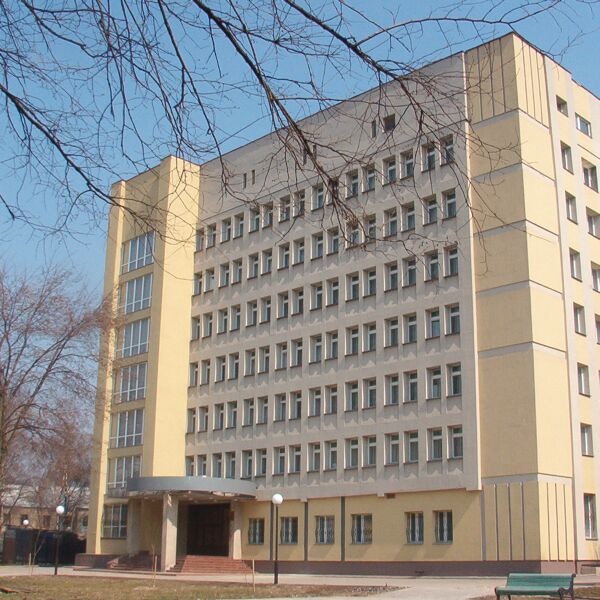 